Government of Newfoundland and Labrador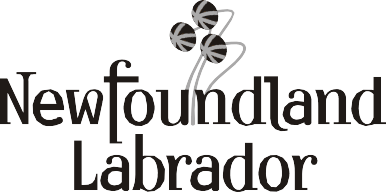 Department of Environment and Climate ChangeWater Resources Management DivisionReport for Sealing Drilled Groundwater WellsSubject to Section 18(3) of the Well Drilling Regulations under the Water Resources Act SNL 2002 cW-4.01, the undersigned makes the following report pertaining to the sealing of an unsuccessful or abandoned drilled well.Original Well Owner      		 Present Well Owner      		 Property Location	Well Location on PropertyCommunity	 	Street/Road				 Street/Road/Lot #	  		 Well Information (NAD 83 & decimal degrees) Lat	N   	Long	W  	Depth	 	Diameter		 Casing Length           	 ID No. (if available)   	Description of Well Sealing Procedure (if necessary, add more pages)Note:  Proof of purchase (receipts) of sealing materials are attached	Company Completing the Well Sealing Work	 	 Date Well was Sealed	 	I certify that the information in this report is true, complete, and accurate.Date	Name (Print)SignatureRSDGW 06-10-31 Rev. 3TitlePO Box 8700, St. John’s NL A1B 4J6	Tel: 709.729.2563	Fax: 709.729.0320   https://www.gov.nl.ca/ecc/waterres/